教师招聘每日一练（7月16日）1.人的身心发展的源泉和动力在于( )。   [单选题]正确率：41.67%2.孔子提出“性相近，习相远”，这充分体现了哪种因素对于学生发展的重要性( )。   [单选题]正确率：75%3.影响人的身心的发展的因素且促进个人发展从潜在的可能状态转向现实状态的决定性因素是( )。   [单选题]正确率：58.33%4.“干越夷貉之子，生而同声，长而异俗，教使之然也。”这句话反映了下列哪种因素对人发展的影响?( )   [单选题]正确率：64.58%5.从形式上看，人的发展规律主要表现为( )。   [单选题]正确率：72.92%选项小计比例A.遗传因素816.67%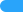 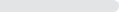 B.环境因素612.5%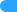 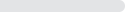 C.教育活动1429.17%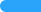 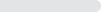 D.个体因素 (答案)2041.67%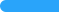 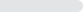 选项小计比例A.社会环境 (答案)3675%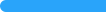 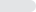 B.遗传素质510.42%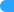 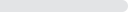 C.个体因素612.5%D.自然环境12.08%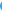 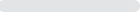 选项小计比例A.遗传因素12.08%B.环境因素48.33%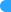 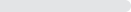 C.个体主观能动性 (答案)2858.33%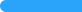 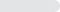 D.教育1531.25%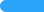 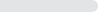 选项小计比例A.遗传816.67%B.环境816.67%C.教育 (答案)3164.58%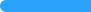 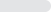 D.个体的主观能动性12.08%选项小计比例A.人的发展的顺序性，成长性，不均衡性，个别差异性，和整体性48.33%B.人的发展的顺序性，不平衡性，阶段性，个别差异性和整体性 (答案)3572.92%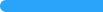 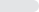 C.人的发展的社会性，阶段性，个别差异性和不平衡性612.5%D.人的发展的社会性，阶段性，个别差异性和整体性36.25%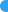 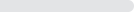 